2013 Lamplighter Ministries, Inc.       P.O. Box 365 · Fishers · IN · 46038-0365 · (317) 721-LAMP (5267)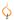 